『グルメ＆ダイニングスタイルショー秋2022』『東京インターナショナル・ギフト・ショー秋2022』出展申請書令和４年 　月    日（　　　　　商工会　　担当者：　　　　）◆事業所概要◆展示会『グルメ＆ダイニングスタイルショー秋2022』『東京インターナショナル・ギフト・ショー秋2022』出展申請書令和４年 ５月 １５ 日（　○○商工会　　担当者：　　　　）◆事業所概要◆展示会事業所設立年代表者連絡担当者住所電話FAX従業員数社員　　　　　　　　人 　　　パート・アルバイト　　　　　　　　人社員　　　　　　　　人 　　　パート・アルバイト　　　　　　　　人社員　　　　　　　　人 　　　パート・アルバイト　　　　　　　　人社員　　　　　　　　人 　　　パート・アルバイト　　　　　　　　人売上規模～1500万 ・ ～3000万円 ・ ～5000万 ・ ～1億円 ・ ～3億円 ・ 3億円以上～1500万 ・ ～3000万円 ・ ～5000万 ・ ～1億円 ・ ～3億円 ・ 3億円以上～1500万 ・ ～3000万円 ・ ～5000万 ・ ～1億円 ・ ～3億円 ・ 3億円以上～1500万 ・ ～3000万円 ・ ～5000万 ・ ～1億円 ・ ～3億円 ・ 3億円以上出展希望する展示会に☑出展希望する展示会に☑□グルメ＆ダイニングスタイルショー秋2022□東京インターナショナル・ギフト・ショー秋2022□グルメ＆ダイニングスタイルショー秋2022□東京インターナショナル・ギフト・ショー秋2022□グルメ＆ダイニングスタイルショー秋2022□東京インターナショナル・ギフト・ショー秋2022過去に小規模事業者持続化補助金の採択過去に小規模事業者持続化補助金の採択過去に小規模事業者持続化補助金の採択過去に小規模事業者持続化補助金の採択有　　・　　無滋賀のちいさな企業　食の展示（個別）商談会への出展経験滋賀のちいさな企業　食の展示（個別）商談会への出展経験滋賀のちいさな企業　食の展示（個別）商談会への出展経験滋賀のちいさな企業　食の展示（個別）商談会への出展経験有　　・　　無出展商品名写　真希望小売価格（税込）内容量写　真賞味期限保存温度帯写　真ターゲット写　真商品特徴その他オススメ商品等目標（商談アポイント数・契約見込み件数等）希望商談先（複数選択可）スーパー　　　百貨店　　　道の駅・SA　　　飲食店　　　商社　　生活雑貨通販・ギフト　　　その他（　　　　　　　　　　）スーパー　　　百貨店　　　道の駅・SA　　　飲食店　　　商社　　生活雑貨通販・ギフト　　　その他（　　　　　　　　　　）スーパー　　　百貨店　　　道の駅・SA　　　飲食店　　　商社　　生活雑貨通販・ギフト　　　その他（　　　　　　　　　　）スーパー　　　百貨店　　　道の駅・SA　　　飲食店　　　商社　　生活雑貨通販・ギフト　　　その他（　　　　　　　　　　）スーパー　　　百貨店　　　道の駅・SA　　　飲食店　　　商社　　生活雑貨通販・ギフト　　　その他（　　　　　　　　　　）ブースでの販売対応人数過去本展示会への出展回数　　　　回その他（　　 　　　　　展示会）　　（　　　）回その他（　　 　　　　　展示会）　　（　　　）回その他（　　 　　　　　展示会）　　（　　　）回その他（　　 　　　　　展示会）　　（　　　）回事業所びわ製菓店びわ製菓店設立年平成２５年代表者びわ　太郎びわ　太郎連絡担当者びわ　花子住所滋賀県大津市町１番地滋賀県大津市町１番地滋賀県大津市町１番地滋賀県大津市町１番地電話０７７－５１１－０７７－５１１－FAX０７７－５２３―従業員数社員　　　　　２　人 　　　　パート・アルバイト　　　　　０　人社員　　　　　２　人 　　　　パート・アルバイト　　　　　０　人社員　　　　　２　人 　　　　パート・アルバイト　　　　　０　人社員　　　　　２　人 　　　　パート・アルバイト　　　　　０　人売上規模～1500万 ・ ～3000万円 ・ ～5000万 ・ ～1億円 ・ ～3億円 ・ 3億円以上～1500万 ・ ～3000万円 ・ ～5000万 ・ ～1億円 ・ ～3億円 ・ 3億円以上～1500万 ・ ～3000万円 ・ ～5000万 ・ ～1億円 ・ ～3億円 ・ 3億円以上～1500万 ・ ～3000万円 ・ ～5000万 ・ ～1億円 ・ ～3億円 ・ 3億円以上出展希望する展示会に☑出展希望する展示会に☑☑グルメ＆ダイニングスタイルショー秋2022□東京インターナショナル・ギフト・ショー秋2022☑グルメ＆ダイニングスタイルショー秋2022□東京インターナショナル・ギフト・ショー秋2022☑グルメ＆ダイニングスタイルショー秋2022□東京インターナショナル・ギフト・ショー秋2022過去に小規模事業者持続化補助金の採択過去に小規模事業者持続化補助金の採択過去に小規模事業者持続化補助金の採択過去に小規模事業者持続化補助金の採択有　　・　　無滋賀のちいさな企業　食の展示（個別）商談会への出展経験滋賀のちいさな企業　食の展示（個別）商談会への出展経験滋賀のちいさな企業　食の展示（個別）商談会への出展経験滋賀のちいさな企業　食の展示（個別）商談会への出展経験有　　・　　無出展商品名濃厚チーズケーキ濃厚チーズケーキ濃厚チーズケーキ濃厚チーズケーキ写　真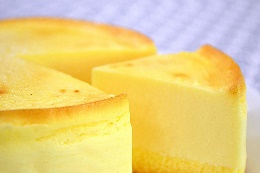 希望小売価格（税込）2,700円2,700円内容量1ホール（15cm）写　真賞味期限冷凍で1ヶ月解凍後は翌日冷凍で1ヶ月解凍後は翌日保存温度帯冷凍写　真ターゲット女性男性問わず、ちょっとリッチな商品を求めている層女性男性問わず、ちょっとリッチな商品を求めている層女性男性問わず、ちょっとリッチな商品を求めている層女性男性問わず、ちょっとリッチな商品を求めている層写　真商品特徴滋賀県産原料にこだわり、しっかり濃厚なチーズが特長のケーキ。チーズ好きにはたまらない、くせになる味わいです。サクサク香ばしいタルト生地には滋賀県産卵、バターを使用。保存料・添加物は使用していないため、安心して召し上がっていただけます。滋賀県産原料にこだわり、しっかり濃厚なチーズが特長のケーキ。チーズ好きにはたまらない、くせになる味わいです。サクサク香ばしいタルト生地には滋賀県産卵、バターを使用。保存料・添加物は使用していないため、安心して召し上がっていただけます。滋賀県産原料にこだわり、しっかり濃厚なチーズが特長のケーキ。チーズ好きにはたまらない、くせになる味わいです。サクサク香ばしいタルト生地には滋賀県産卵、バターを使用。保存料・添加物は使用していないため、安心して召し上がっていただけます。滋賀県産原料にこだわり、しっかり濃厚なチーズが特長のケーキ。チーズ好きにはたまらない、くせになる味わいです。サクサク香ばしいタルト生地には滋賀県産卵、バターを使用。保存料・添加物は使用していないため、安心して召し上がっていただけます。滋賀県産原料にこだわり、しっかり濃厚なチーズが特長のケーキ。チーズ好きにはたまらない、くせになる味わいです。サクサク香ばしいタルト生地には滋賀県産卵、バターを使用。保存料・添加物は使用していないため、安心して召し上がっていただけます。その他オススメ商品等滋賀県産朝宮茶を使用した抹茶チーズケーキ　3,240円（15cm）滋賀県産朝宮茶を使用した抹茶チーズケーキ　3,240円（15cm）滋賀県産朝宮茶を使用した抹茶チーズケーキ　3,240円（15cm）滋賀県産朝宮茶を使用した抹茶チーズケーキ　3,240円（15cm）滋賀県産朝宮茶を使用した抹茶チーズケーキ　3,240円（15cm）目標（商談アポイント数・契約見込み件数等）百貨店や通販・ギフトを中心に商談を行いたい。目標は商談アポイント件数30件。百貨店や通販・ギフトを中心に商談を行いたい。目標は商談アポイント件数30件。百貨店や通販・ギフトを中心に商談を行いたい。目標は商談アポイント件数30件。百貨店や通販・ギフトを中心に商談を行いたい。目標は商談アポイント件数30件。百貨店や通販・ギフトを中心に商談を行いたい。目標は商談アポイント件数30件。希望商談先（複数選択可）スーパー　　　百貨店　　　道の駅・SA　　　飲食店　　　商社　　生活雑貨通販・ギフト　　　その他（　　　　　　　　　　）スーパー　　　百貨店　　　道の駅・SA　　　飲食店　　　商社　　生活雑貨通販・ギフト　　　その他（　　　　　　　　　　）スーパー　　　百貨店　　　道の駅・SA　　　飲食店　　　商社　　生活雑貨通販・ギフト　　　その他（　　　　　　　　　　）スーパー　　　百貨店　　　道の駅・SA　　　飲食店　　　商社　　生活雑貨通販・ギフト　　　その他（　　　　　　　　　　）スーパー　　　百貨店　　　道の駅・SA　　　飲食店　　　商社　　生活雑貨通販・ギフト　　　その他（　　　　　　　　　　）ブースでの販売対応人数３人３人３人３人３人過去本展示会への出展回数　０　回その他（　　 　　　　　展示会）　　（　　　）回その他（　　 　　　　　展示会）　　（　　　）回その他（　　 　　　　　展示会）　　（　　　）回その他（　　 　　　　　展示会）　　（　　　）回